Compliance Conversation:  Overview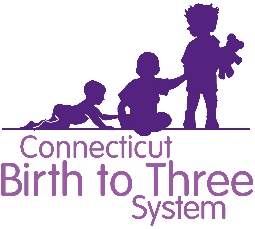 The last Friday of the month from 12-1.Audience:  Anyone who wants to join usPurpose:  Increase compliance and better support familiesFormat:  A procedure that was determined by the group from the previous month is selected and discussed.  1st -20 min.  Review & highlight sticking points2nd -40 min. Open for questionsCreating a safe space “rules of the group”Everyone is welcome to have a say.We always treat each other with respect.We work towards the positive.We aim to share, support, learn and build each other up.We are honest and we have fun.There is no recording of the meeting by facilitator or attendee.There are no notes taken to be shared with members.If program specific follow up is needed, it will be done so as a learning opportunity unless it rises to the level of significant non-compliance which will than result in formal monitoring. An example of significant non-compliance is a program that shares that they never send out prior written notification for an IFSP review.  Meeting Talking PointsWhat is governing this What is the intentWhat is reasonableLook at the language (must, could, should…)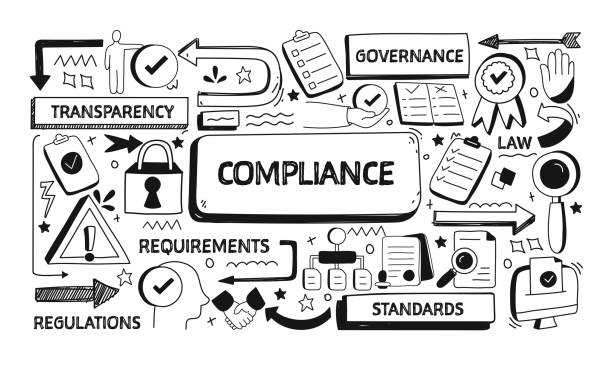 